ЭКОЛОГИЧЕСКИЙ СЕРВИС ЭКОМОБИЛЬ  И ЭКОБОКСОт физических лиц в экомобили  принимают мини энергосберегающие лампы, батарейки, градусники и ограниченное количество ламп ЛБ, мини аккумуляторы.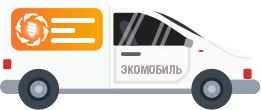 ЭКОБОКСЫместа установки контейнеровОт физических лиц в экобоксы  принимают мини энергосберегающие лампы, батарейки, градусники.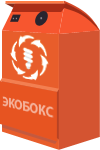 В 2019 году в экомобили от физических лиц  также принимают оргтехнику и переферийные устройства: мониторы, системные блоки, ноутбуки, планшеты, калькуляторы, ксероксы, факсимильные аппараты, клавиатуры, мыши, колонки, наушники, микрофоны, web-камеры, usb-флэшки, принтеры и сканеры.НЕ ПРИНИМАют: шины, автомобильные аккумуляторы, медицинские препараты, отработанные масла и лакокрасочные материалыИнформацию о работе ЭКОМОБИЛЕЙ можно посмотреть на Экологическом портале Санкт-Петербурга https://экоспб.рф/ekomobili/pushkinskij/Источник https://экоспб.рф/ekomobili/pushkinskij/